ГКУСО ВО «Гороховецкий социально-реабилитационный центр для несовершеннолетних «Семья»Сценарийо правилах ПДД"Красный, Жёлтый,                   Зелёный"Разработала:  Ляхова Л.В. муз. руководитель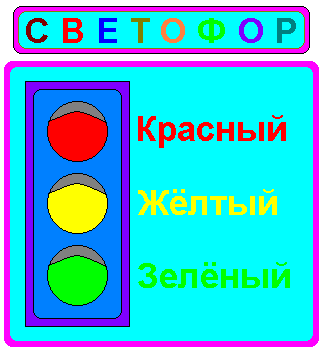 г. Гороховец 2016г.Сценарий к "Зеленому огоньку""Красный, желтый, зеленый"	Дети заходят и поют песню на музыку "Через 2 зимы".Идут и перестраиваются в три шеренги.1. Нужно правила знать дорожные    Мы их выучим наизусть    Не страшны тогда перекрестки нам    Отправляемся мы смело в путь    Да-да-да.Припев: Не страшны перекрестки нам} 2р.	    Правила выучили мы к шести годам.2. Если красный цвет загорается    Это значит всем надо ждать    А на желтый свет приготовиться    На зеленый весело шагать.    Да-да-да.    Припев.Вед.:На дорогах с давних порЕсть хозяин светофор.Перед вами все цветаВам представить их пора.Приветствие команд (1-я строчка - капитан, 2-я - команда).1 ком. Загорелся красный свет:Стой! Вперед дороги нет2 ком. Желтый глаз твердит без словК переходу будь готов!3 ком. На зеленый свет - вперед!Путь свободен. Переход.Вед. Перейти через дорогуВам на  улице всегдаИ подскажут и помогутЭти яркие цвета.Сегодня   мы   с вами собрались на необычныесоревнования, а соревнования по правиламдорожного движения. Участниками этих соревнованийбудут команды:  "Красный", "Желтый", "Зеленый".Оценивать соревнования у нас будет уважаемое жюри. В его составе...Вед. На шумной улице  всегдаВстречают вас кругом друзья.(Звучит музыка, забегает Б. Яга и Леший, в руках руль- поют).А дорога серою лентою вьетсяЗалито дождем  смотровое стеклоИ мой грузовик  через чащу прорветсяЯ хочу, Яга, чтоб тебе повезло.Не боюсь ведь я ни ям ни кочек,Резкий поворот и косогор.Чтобы не отшибла ты и почек.(Яга) - Крепче за баранку держись, шофер! (падают)-Яга - Ой, Леший, опять авария!Прокачу, прокачу! Ой! Смотри, Леший, сколько здесь детей! Куда это ты попали. (ответ детей)-Яга-    Вот Леший в лесу  эту штуку нашел, говорит машина, предложил прокатиться и вот результат - последний зуб выбила. Ой!- Вед-   Да ведь это не машина, а что, ребята. (ответ детей)- Вед.-   А руль- это часть средства передвижения. А какиебывают средства передвижения - тебе скажут дети.(ответы детей) А чтобы ими управлять нужноучиться и знать правила дорожного движения.- Леший-   Какие правила, сел и поехал. Вот так.(едет).- Вед -   Ой, Леший, вот послушай что тебе Маша скажет.- Реб.-   Правила движения все без исключенияЗнатьдолжны зверюшки: барсуки ихрюшки,Зайцы и тигрята, пони и котята.- Вед-   А сейчас мы посмотрим какие вы внимательные.( Игра " Это я, это я, это все мои  друзья.)- Леший-   Можно я  у них  спрошу...вот, например...1Кто из вас идет вперед только там где переход?2.Кто летит вперед так скоро, что не видит светофора?- Яга-   Ой, дай я теперь спрошу! И   я  хочу.1.Кто из вас в трамвае тесном уступает старшим место.2.Кто из вас идя домой держит путь по мостовой.3.Знает кто, что красный свет - это значит хода нет.- Вед.-   Ну вы, наверное, убедились, что наши дети знаютправила дорожного движения. Итак, приступаем ...1 Конкурс "ДОБЕГИ И ВЫБЕРИ РАЗРЕШАЮЩИЕ ЗНАКИ".Нужно пробежать, подлесть под дугой, пролесть через обруч и выбрать нужный знак.(проводится эстафета).Пока жюри подводит итоги, мы отдохнем.- На дорогах с давних пор Стоит хозяин светофор.(входит светофор)- Светофор-   Хотите со мной поиграть. (ответы детей).Игра  " Светофор".(Светофор показывает вразбивку сигналы светофора.При зеленом-топают, при ж.- хлопают, к.- ничего не делают).- Реб.-   Мы запомним с детских лет: красный свет- движенья нет,Желтый- стой, смотри вокруг, а зеленый- лучший друг.(Вбегает Незнайка с ранцем под музыку и играет на проезжей части в мяч).- Незнайка-   Мне машины не почем, буду я играть с мячом.(Пинает мяч и падает)Ой! Мой бедный мячик! Ой! Моя бедная нога!- Вед.-   Скажи спасибо, что живой остался, Незнайка.-Запомнить следует, друзья, играть на улице нельзя!- Дети-  Это очень опасно!- Светофор-   Правил дорожных на свете не мало.Все бы их выучить Вам не мешало.Но основное из правил движеньяЗнать как таблицу должны умноженья.На  мостовой не играть! Не кататься!Если ты хочешь здоровым остаться.-Вед.-   Надеемся, Незнайка, ты все понял?-Незнайка-   Я так хочу выучить все правила и знаки!Ребята, вы мне поможите?-Вед.- Конечно поможем. Сейчас мы тебе покажемкакие мы знаем дорожные знаки.2 Конкурс "НАРИСУЙ ДОРОЖНЫЕ ЗНАКИ".-Вед.-   Ну вот, Незнайка, сколько знаков нарисовалитебе дети. Мы их тебе потом отдадим и ты ихвыучишь. А сейчас я тебя отведу к врачу.( Уходят и заезжает Б. Яга на самокате).-Яга-   С нарушителями я дружуВсе что хочешь, между прочим, покажу!Я немного погуляла, повидала белый свет.Натворила я немало разных бед.Ребята, кто из вас смелый? Кто не боится к машине прицепиться?- Леший-   Это просто здорово, прямо загляденье,прицепился сам за борт...- Вед.-    А  потом   леченье.- Яга-    Я вас быстро научу всем мешатьпусть машины ездят где хотят!Хотите со мной дружить? Д.(нет).- Вед.-   Нет, Б. Яга, ты на дороге не умеешь себя вестии многим детям показываешь плохой пример.Ты не соблюдаешь никакие правила дорожногодвижения и не знаешь дорожные знаки.- Яга-   А дети их тоже не знают! Ведь не знаете? Д.(знаем)Вот я сейчас и проверю. У меня в сумочкедорожные знаки которые я по дороге поснимала,катаясь на этом самокатике.- Вед.-   Знаков у тебя много, а ты знаешь что они бывают...- Дети -   Разрешающие, запрещающие и предупреждащие.Тебе какие назвать?- Яга-    Разные. А какие я сама сейчас назову.3 Конкурс " ИЩИ  НУЖНЫЙ ЗНАК ".- Леший-   Ой, какие молодцы! Мы теперь не будем озороватьи плясать на мостовой, а будем учить правила дорожного   движения и знаки.- Вед.-   Ну вот и хорошо. А сейчас частушки!- Реб.1-   Три глазка у светофора это твердо знаю я.На зеленый иду смело, а на красный никогда.- Реб.2-   Вова мчался по дороге не глядел на светофор.Покалечмл свою ножку и теперь в больнице он.- Реб.3-   Я видала в зоопарке зебру славную одну,Есть она и  на асвальте тут дорогу перейду.- Реб.4-   Утром в садик я шагаю все смотрю на светофор.Перейти дорогу с папой помогает всегда он.- Реб.5-   Если ты зашел в автобус- место старшим уступи.Из него когда выходишь, помни, сзади обходи.- Все -   Чтоб дорогу перейти особые есть правилаНалево - вправо посмотри, нет машин- вперед иди.- Вед.-   А теперь 4-й Конкурс " КОНКУРС КАПИТАНОВ "."Выбери по загадкам  знаки ".- В городские наши дебри забежали чудо зебры.Зебра не лягнет копытом,Зебра не махнет хвостом.Растянулась любопытнымчерез улицу мостом.(пешеходный переход)- Тут и вилка, тут и ложка,Подзаправились немножко.Накормили и собкуГоворим спасибо знаку.(пункт питания)- Здесь заправится машинаВыпьет два ведра бензина.Поможет знак машине каждойЕсли та страдает жаждой.(знак "АЗС")- Вед.-   Он и вежливый и строгий, он известен на весь мир,Он на улице широкой самый главный командир.- Дети - Светофор.5 Конкурс " СОБЕРИ СВЕТОФОР ".- Светофор-   Вот какие молодцы! Все знаете.- Яга-   И я знаю. Леший- И я знаю. Незнайка- И я знаю.- Вед.-   Что вы знаете? ( Яга отталкивая всех).- Яга -   Вот, например, для чего на дороге эти полоски.Это чтобы через них прыгать.- Леший.-   С одной на другую, с одной на другую.- Незнайка -   И не будет скучно, и не будет скучно.- Вед.-   Вот и не правильно! Что это, ребята?Для чего она нужна?- Яга -   Вот мы  сейчас загадаем загадки и проверимкак ваши детки "правильно" отгадают.- Светофор -   А давайте не просто загадки, а отгадаем кроссворд. Если дети правильно отгадаютзагадки, то прочтут слово, которое получитсяв выделенных клеточках. - Вед.-   Это  и  будет  последним конкурсом.6 Конкурс " ОТГАДАЙ  КРОССВОРД ".( каждой команде  достается по 2 загадке )- Яга -   Можно  я  первая  буду  загадывать?- Этот конь не ест овса вместо ног 2 колеса. (велосипед)- Для этого коня еда- бензин и масло и вода. ( автомобиль)- Леший -  Удивительный вагон! Посудите сами:Рельсы  в  воздухе, а он держит их руками.(троллейбус)-  Дом по улице идет, на работу всех везет,Не на тонких курьих ножках, а в резиновых сапожках.(автобус)- Незнайка-  Силач на четырех ногах в резиновых сапогах.Прямиком из магазина притащил нам пианино.(грузовик)- Спозаранку за окошком стук, и звон, и кутерьма.По прямым стальным дорожкам, ходят яркие дома.(трамвай)- Светофор - А теперь прочтем что унас получилось.- Вед.-   Пока жюри подаодит итоги я предоставляю слово нашим друзьям.- Светофор-  Мы, друзья, для вас составили 8 очень важных правил.Вы запомнить их должны, так как всем они нужны.- Яга -   Если ты спешишь в пути через улицу пройти,Там иди, где весь народ, там где знак есть - переход.- Леший-   Ходят все по тротуару: кто куда спешит народ,На дороге только "зебра" разрешает переход.- Незнайка - Перейти через дорогу нам поможет светофор.Загорелся свет зеленый - и шагай по мостовой.- Яга -   Ну, а красный если светит ты у зебры подожди,Здесь не надо торопиться- ведь опасность впереди.- Леший -   Желтый свет предупреждает, чтоб внимательным ты был.Приготовился к движенью и про сумки не забыл.- Незнайка -  Ну, а если сел в автобус- место старшим уступи.А при выходе весь транспорт только сзади обходи.- Яга -   Если встал на астановку, ждешь машину, иль трамвай,Ты не прыгай на дорогу, стой спокойно- отдыхай.- Светофор-   Выходя на улицу приготовь за раннееВежливость и сдержанность, а главное- внимание!- Вед.-  А теперь предоставим слово жюри... Награждение, подарки, круг почета.